Bir Başka Öğreniyorum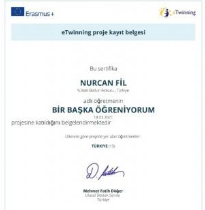 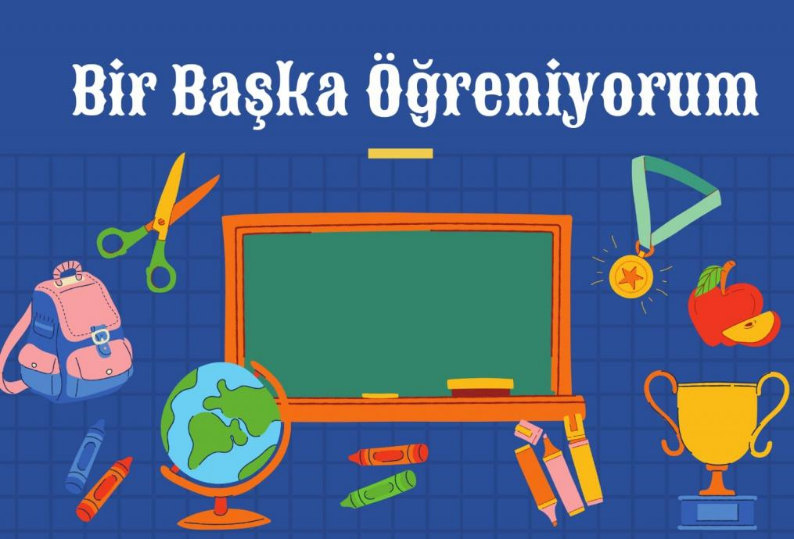 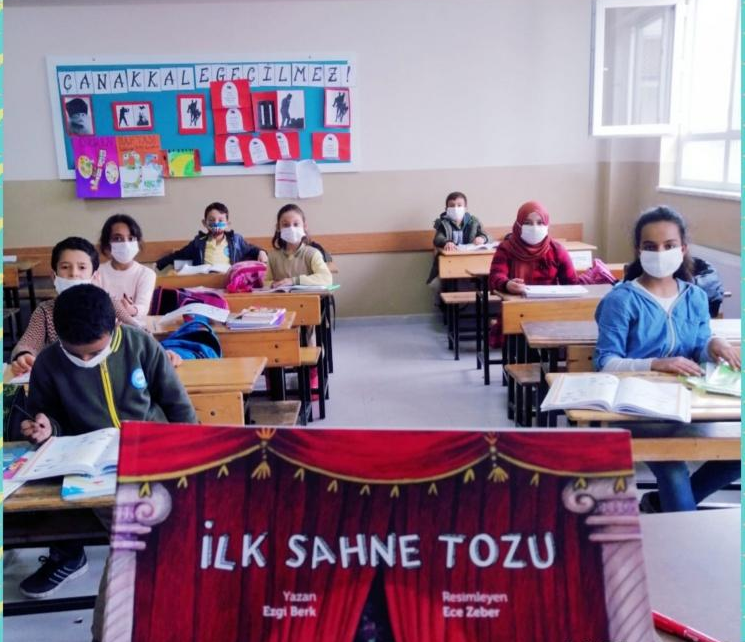 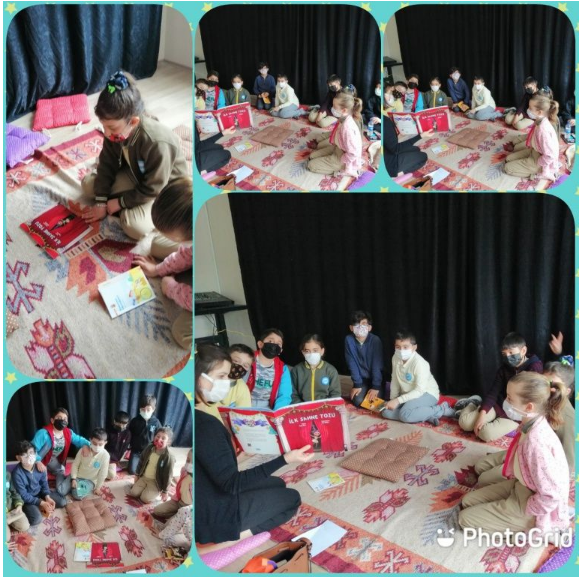 